PRESVETA TROJICA.   Kako lepo nam sveto pismo opisuje delo presvete Trojice v nas kot delo, polno ljubezni! Ime Boga Očeta in ime Jezusa Sina božjega je v nas zapisano, v nekem resničnem, nadnaravnem smislu smo last Očeta in Sina. To je sad božje ljubezni do nas: »Zakaj Bog je svet tako ljubil, da je dal svojega edinorojenega Sina, da bi se nihče, kdor vanj veruje, ne pogubil, ampak imel večno življenje« (Jan 3, 16). Božje življenje je v nas, tako smo božji otroci. »Zakaj katere je naprej poznal, jih je tudi naprej določil, naj bodo podobni njegovemu Sinu, da bi bil on prvorojenec med mnogimi brati«Kako veliko mora biti naše zaupanje, ko vidimo, kako se Oče, Sin in Sveti Duh trudijo za nas!                                                                                      Odgovarja: Franc Kraner, žpk – sodelavec, tel.: 051685734, e-mail: franc.kraner@rkc.si.                                                                                                                                                                                                                   Naročniki mašnih namenov se strinjajo z objavo v tiskanih oznanilih in oznanilih na spletu ter oglasni deski OznanilaČRNEČE – Sv. Jakob St., Sv. Andrej; Sv. Križ22. teden  2024OznanilaČRNEČE – Sv. Jakob St., Sv. Andrej; Sv. Križ22. teden  2024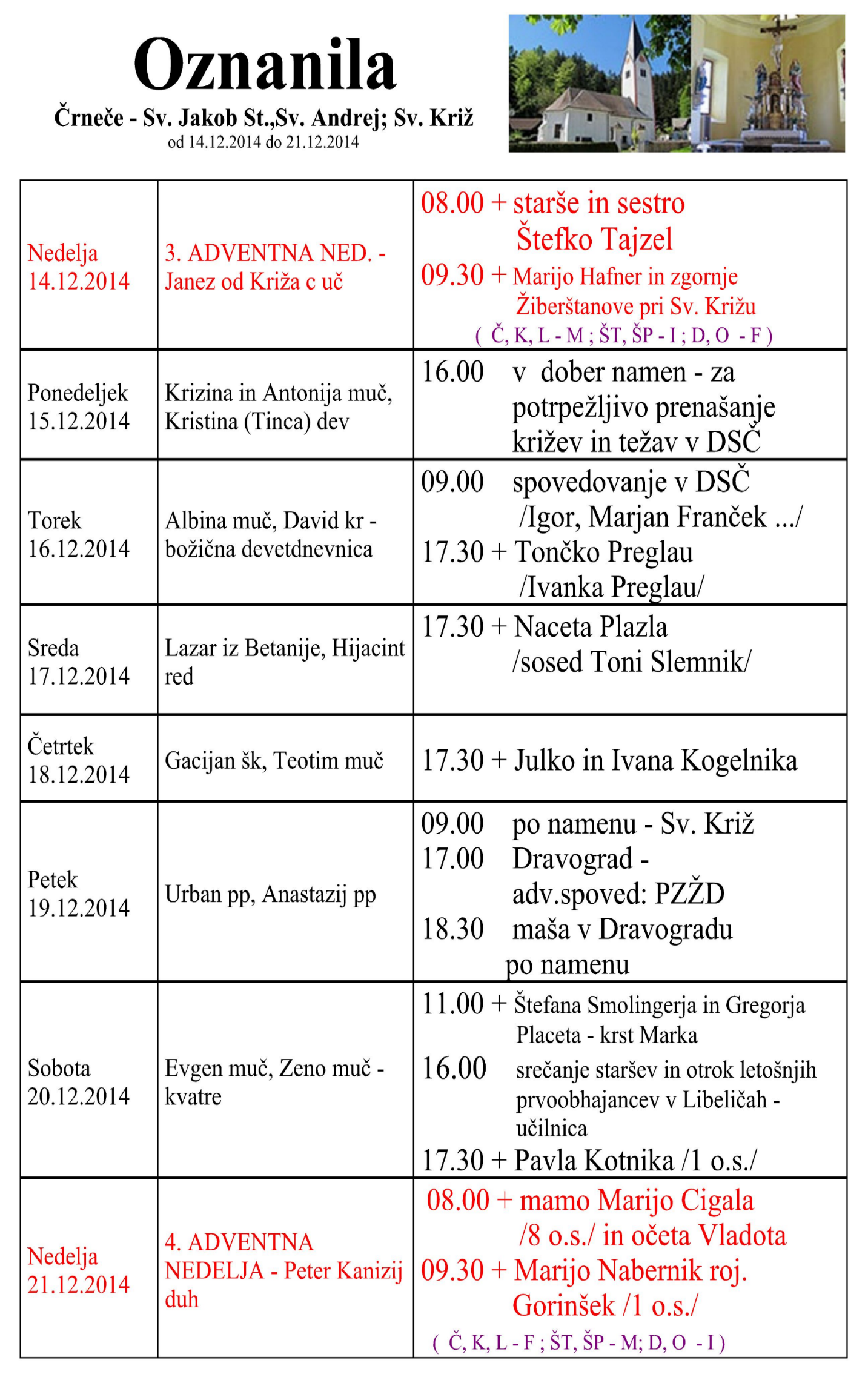 NEDELJA      26.  maj    Nedelja Svete Trojice   SV. TROJICA - Labot               AVSTRIJA08:00 za + očeta Ferdinanda Muša /30 o.s./,                    mamo Marijo, Bertija in Vida v Črnečah   11:15 za + Nežko Perovnik  - I. namen                      v zahvalo in za zdravje - II. namen                                                                 pri Sv. Trojici - Labod           PONEDELJEK                27.  maj    Alojzij Grozde, muč. 11:00         z.MM                                              Dravograd
15:00         v dober namen - Šmarnice      v  Črnečah16:00     ------------------------Šmarnice    v Libeličah17:00         srečanje s p. Karlom Gržanom v Libel.       TOREK                 28.  maj    Avguštin     Caterburyjski, škof16:00     --------------------------Šmarnice  v  Libeličah                                                    18:00 za + Francko, Maksa in Maksija Kotnika                       in sorodnike -----Šmarnice       Črnečah        SREDA      29.  maj   Maksim Emonski, škof   Pavel VI., papež16:00 za + Vinka Ošlaka/osm./Šmarnice  v  Libelib.                                                                                                                                                       18:00  ---------------------------  Šmarnice   v Črnečah  ČETRTEK      30.  maj   SV. REŠNJE TELO IN   SV: REŠNJA KRI  Ivana Orleanska, devi. 16:00  za + Viktorja Časa, Šmarnice  v  Libeličah18:00  za + Petra Podržana /1 o.s./             ----------------------------  Šmarnice  v Črnečah  PETEK      31.  maj  Obiskanje  Device    
  Marije09:00  za + Viktorja Časa                        pri Sv. Križu16:00     -----------------SKLEP ŠMARNIC  v  Libeličah                                                                                                                                                         18:00     ---------------- SKLEP ŠMARNIC    v Črnečah  v ČrnečahSOBOTA                             1.  junij  Justin, mučenec18:00 za + Marjana Rožiča in sorod.      v Črnečah                               NEDELJA      2.  junij   9. nedelja med letom      Erazem, škof 08:00 za + Lenarta in Angelo Jevšnik     v Črnečah   11:00 za + Micko Perovnik/društvo kmetic Dravograd /                                                                                  v  Libeličah                                                    